Supplementary figure 3: Relationship between genetically-determined vitamin D and MS. (a) Leave one out analysis showing IVW estimates with each named SNP excluded from the analysis. (b) Funnel plot showing 1/SE and betas for each SNP included in the analysis. (c) Scatter plot showing individual SNP associations (beta coefficients) with the exposure (natural-log-transformed vitamin D) and the outcome (MS risk). 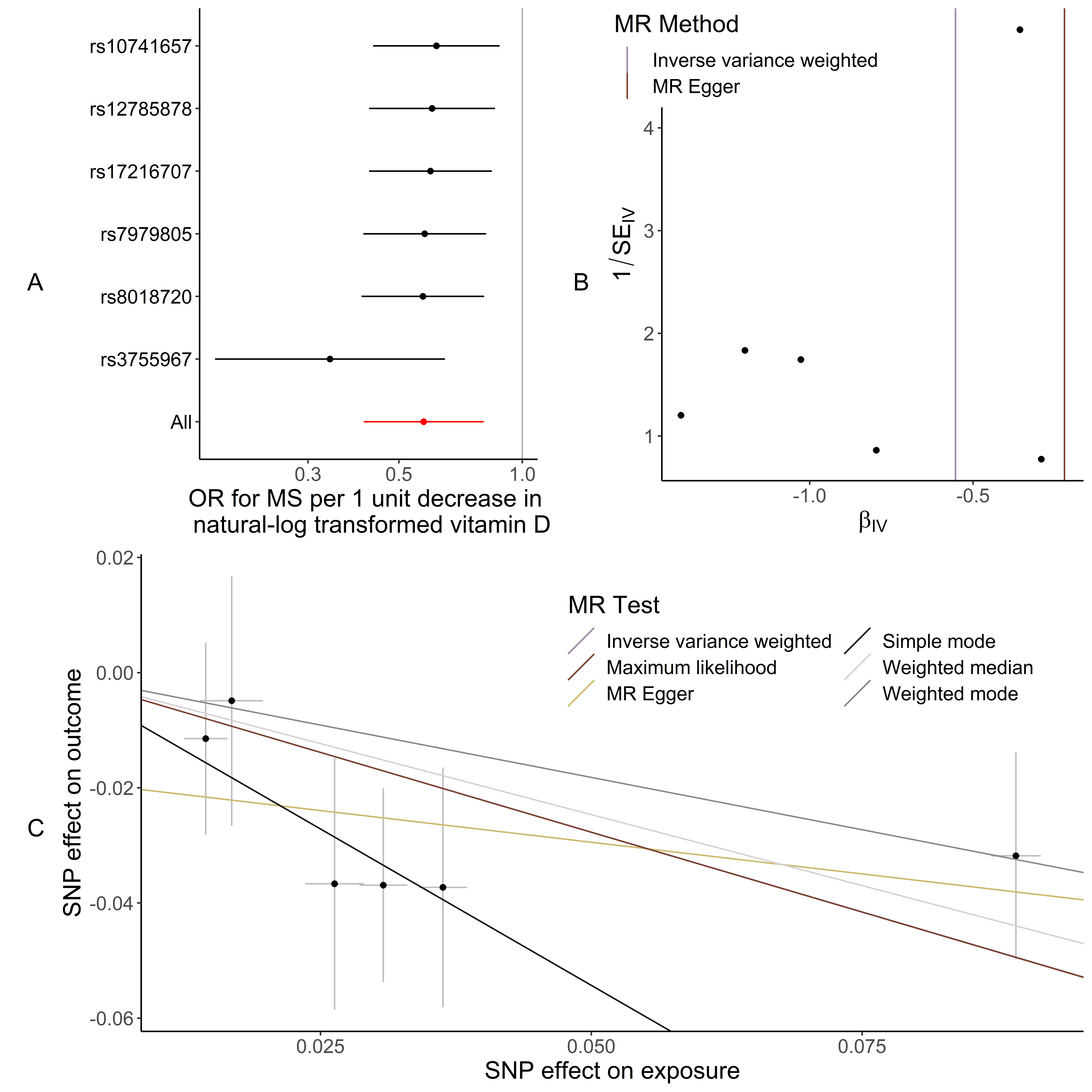 